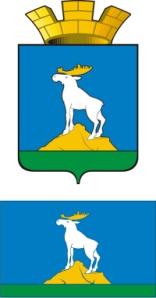 ГЛАВА НИЖНЕСЕРГИНСКОГО ГОРОДСКОГО ПОСЕЛЕНИЯПОСТАНОВЛЕНИЕ29.04.2020 г.               № 137г. Нижние Серги О внесении изменений в муниципальную программу«Обеспечение жильем молодых семей на территории Нижнесергинского городского поселения до 2024 года», утвержденную постановлением главы Нижнесергинского городского поселения от 28.07.2015 № 262 (с изменениями от 06.10.2015 № 356, от 22.01.2016 № 16, от 20.05.2016 № 206, от 16.09.2016 № 450, от 19.09.2017 № 448, от 10.11.2017 № 526, от 24.04.2018 № 181, от 02.07.2018 № 297, от 01.02.2019 № 29, от 29.04.2019 № 171, от 20.12.2019 № 504)  Руководствуясь постановлением Правительства Свердловской области от 24.10.2013 № 1296-ПП «Об утверждении государственной программы Свердловской области «Реализация основных направлений государственной политики в строительном комплексе Свердловской области до 2024 года» (с изменениями от 23.01.2020 № 30-ПП, от 02.04.2020 № 202-ПП), постановлением Правительства Свердловской области от 06.02.2020 № 58-ПП «Об утверждении распределения субсидии из областного бюджета бюджетам муниципальных образований, расположенных на территории Свердловской области, в 2020 году на предоставление социальных выплат молодым семьям на приобретение (строительство) жилья на условиях софинансирования из федерального бюджета, в рамках реализации государственной программы Свердловской области «Реализация основных направлений государственный политики в строительном комплексе Свердловской области до 2024 года», Решением Думы Нижнесергинского городского поселения от 12.12.2019 № 140 «О бюджете Нижнесергинского городского поселения на 2020 и плановый период 2021 и 2022 годов», ПОСТАНОВЛЯЮ:1. Внести в муниципальную программу «Обеспечение жильем молодых семей на территории Нижнесергинского городского поселения до 2024 года», утвержденную постановлением главы Нижнесергинского городского поселения от 28.07.2015 № 262 (с изменениями от 06.10.2015 № 356, от 22.01.2016 № 16, от 20.05.2016 № 206, от 16.09.2016 № 450, от 19.09.2017 № 448, от 10.11.2017 № 526, от 24.04.2018 № 181, от 02.07.2018 № 297, от 01.02.2019 № 29, от 29.04.2019 № 171, от 20.12.2019 № 504) изложив её в новой редакции (прилагается).2. Опубликовать настоящее постановление путем размещения полного текста на официальном сайте Нижнесергинского городского поселения в сети «Интернет».3. Контроль исполнения настоящего постановления оставляю за собой.Глава Нижнесергинского городского поселения                                                                                 А.М. Чекасин